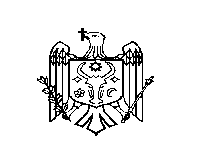 DECIZIE nr. 3/13din 12 iunie 2020Cu privire la activitateaIMSP Spitalul raional Ștefan Vodăpentru perioada 01.01.2019-01.06.2020În scopul eficientizării și sporirii calității serviciilor medicale din cadrul raionului Ștefan Vodă;În baza art. 43 alin. (2) şi art. 46 din Legea nr. 436 – XVI din 28 decembrie 2006 privind administraţia publică locală, Consiliul raional Ştefan Vodă DECIDE:1. Se ia act de raportul prezentat de domnul Anatolie Balanețchi, director, IMSP Spitalul raional Ștefan Vodă, cu privire la activitatea instituției, pentru perioada 01.01.2019-01.06.2020.2. În calitatea sa de fondator, Consiliul raional Ștefan Vodă, va asigura realizarea planului de  măsuri privind consolidarea bazei tehnico–materiale, prin finisarea lucrărilor de reparație planificate și dotarea cu utilaj medical performant, în limita posibilităților. 3 Se instituie grupul de lucru pentru evaluarea situației și identificarea soluțiilor de relansare a activității IMSP Spitalul raional Ștefan Vodă, în următoarea componență nominală, conform anexei.4. Se indică managerului IMSP Spitalul raional Ștefan Vodă (Anatolie Balanețchi):4.1. Să asigure calitatea serviciilor medico-sanitare prestate populației, precum și a atitudinii adecvate a personalului medical față de pacienți, prin luarea unor măsuri suplimentare eficiente întru sporirea gradului de accesibilitate a pacienților la serviciile medicale cu stabilirea unui control permanent și transparent. 4.2. Să depună eforturi și să întreprindă acțiuni concrete pentru suplimentarea instituției medicale cu cadre medicale tinere.5. Controlul executării prezentei decizii se atribuie dlui Vladimir Baligari, vicepreședinte al raionului.6. Prezenta decizie se aduce la cunoştinţă:Oficiului teritorial Căuşeni al Cancelariei de Stat;IMSP Spitalul raional Ștefan Vodă;Persoanelor nominalizate;Prin publicare pe pagina web a Consiliului raional Ştefan Vodă.          Preşedintele şedinţei                                                                              Maria Pălărie  Contrasemnează:         Secretarul Consiliului raional                                                               Ion ŢurcanAnexăla decizia Consiliului raional Ştefan Vodă  nr. 3/13 din 12 iunie 2020Componența nominală a grupul de lucru pentru evaluarea situației și identificarea soluțiilor de relansare a activității IMSP Spitalul raional Ștefan Vodă1. Vladimir Baligari, vicepreședinte al raionului;2. Boian Valeriu, coordonator al Serviciului Supraveghere Sănătate Publică Ștefan Vodă;3. Balanețchi Anatol, director al IMSP Spitalul raional Ștefan Vodă;4. Haret Mariana, șef al IMSP Centrul de sănătate Ștefan Vodă;5. Pălărie Maria, consilier raional;6. Moiseev Iurie, consilier raional;7. Dînga Andrei, consilier raional;8. Pavlicenco Alexandru, consilier raional;9. Zavalișca Anatolie, consilier raional;10. Ciapchii Olga, consilier raional.REPUBLICAMOLDOVACONSILIUL RAIONAL ŞTEFAN VODĂ